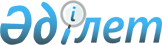 О повышении базовых ставок земельного налога и ставок единого земельного налога в десять раз на неиспользуемые в соответствии с земельным законодательством Республики Казахстан земли сельскохозяйственного назначения
					
			Утративший силу
			
			
		
					Решение маслихата Костанайского района Костанайской области от 1 апреля 2016 года № 13. Зарегистрировано Департаментом юстиции Костанайской области 6 мая 2016 года № 6335. Утратило силу решением маслихата Костанайского района Костанайской области от 15 марта 2018 года № 239
      Сноска. Утратило силу решением маслихата Костанайского района Костанайской области от 15.03.2018 № 239 (вводится в действие по истечении десяти календарных дней после дня его первого официального опубликования).
      В соответствии с пунктом 5 статьи 386, пунктом 1 статьи 444 Кодекса Республики Казахстан от 10 декабря 2008 года "О налогах и других обязательных платежах в бюджет (Налоговый кодекс)", статьей 6 Закона Республики Казахстан от 23 января 2001 года "О местном государственном управлении и самоуправлении в Республике Казахстан", Костанайский районный маслихат РЕШИЛ:
      1. Повысить базовые ставки земельного налога в десять раз на неиспользуемые в соответствии с земельным законодательством Республики Казахстан земли сельскохозяйственного назначения.
      2. Повысить ставки единого земельного налога в десять раз на неиспользуемые в соответствии с земельным законодательством Республики Казахстан земли сельскохозяйственного назначения.
      3. Признать утратившим силу решение маслихата от 11 марта 2015 года № 279 "О повышении базовых ставок земельного налога и ставок единого земельного налога в десять раз на неиспользуемые в соответствии с земельным законодательством Республики Казахстан земли сельскохозяйственного назначения" (зарегистрировано в Реестре государственной регистрации нормативных правовых актов за № 5512, опубликовано 16 апреля 2015 года в газете "Арна").
      4. Настоящее решение вводится в действие по истечении десяти календарных дней после дня его первого официального опубликования.
      Руководитель государственного
      учреждения "Отдел земельных
      отношений" акимата
      Костанайского района
      ________________ М. Темирбаев
      Исполняющий обязанности
      руководителя Республиканского
      государственного учреждения
      "Управление государственных
      доходов по Костанайскому району"
      Департамента государственных
      доходов по Костанайской области
      ___________________ А. Бекенов
					© 2012. РГП на ПХВ «Институт законодательства и правовой информации Республики Казахстан» Министерства юстиции Республики Казахстан
				
      Председатель внеочередной
сессии Костанайского
районного маслихата

А. Кириченко

      Секретарь Костанайского
районного маслихата

А. Досжанов
